Знакомим детей с днём Космонавтики12 апреля – Всемирный день авиации и космонавтики. Каждый взрослый об этом прекрасно знает. В наше время уже никто не удивляется полётам в космос, запуску новых спутников. Для всех стало обыденностью, что где-то там далеко в космическом пространстве живут и работают на космических станциях люди.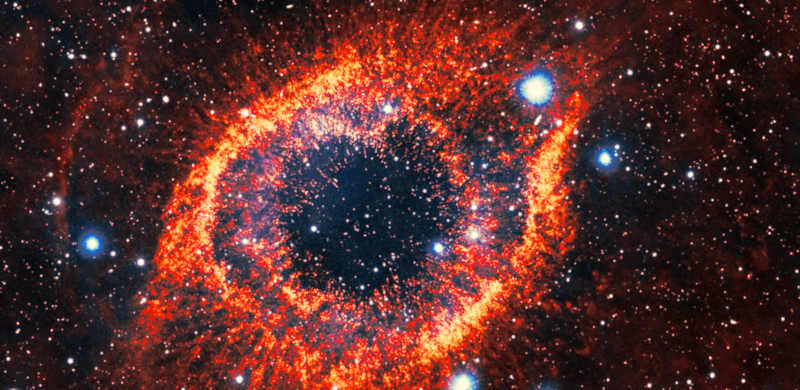 И что к другим дальним неведомым планетам летят ракеты, а аппараты для исследования, проводят работы по изучению их поверхностей. А ведь сравнительно недавно о полётах в космос говорили, как о чём-то фантастическом. 4 октября 1957 года наступила эра, когда люди стали особенно стремиться освоить космические просторы. И вот уже 12 апреля 1961 года Юрий Алексеевич Гагарин (позывной «Кедр») в 9:07 по московскому времени стартовал с космодрома Байконур на корабле «Восток» в космос. Полёт космонавта продлился целых 108 минут. Корабль со скоростью 28260 км/ч на высоте в 327 км смог совершить оборот вокруг Земли. После приземления обратно на Землю Гагарин сказал: «Облетев Землю в корабле-спутнике, я увидел, как прекрасна наша планета. Люди, будем хранить и приумножать эту красоту, а не разрушать её».День Космонавтики - это важный день и обязательно нужно донести до ребёнка не просто историю нашей Родины, но и представление о космосе и о структуре мироздания в целом. Но как сделать так, чтобы малышу стало интересно и понятно получить подобные знания? Ведь каждый ребёнок хорошо воспринимает информацию в первую очередь, когда он принимает её в форме игры, когда она несёт в себе эмоциональный характер. Ведь если вы дадите ребенку книгу или сами же прочитаете её или зайдёте на какой-либо сайт и прочитаете «сухую» информацию, вряд ли малыш хорошо её усвоит и запомнит на долгое время. Поэтому постарайтесь донести представление о космосе в виде игр, конкурсов, стихов, а, может быть, даже в виде маленького праздника. Пусть день Космонавтики для ребёнка станет ярким и весёлым.А для начала, прежде чем отправиться в космический мир, попросите малыша нарисовать для себя космический костюм или, как ребёнок представляет себе полёт в космос. Смастерите для него костюм-скафандр, если не хотите или не можете это сделать, то такой костюм можно приобрести в магазине. Но то, что делается своими руками всегда получается интереснее. Пусть ваш малыш чувствует себя взрослым и смелым покорителем космоса в красивом костюме.Далекие звезды над нами горят,
Зовут они в гости ребят.
Собраться в дорогу нетрудно для нас –
И вот мы к полету готовы сейчас.Чтобы полёт был более интересным, проведите его в игровой форме. Для начала пусть астронавт выберет предметы, которые он должен обязательно взять в полёт. Разложите перед малышом тюбики с едой, котлету, яблоко, ручку и бумагу (можно положить фломастеры), игрушку, шлем космонавта и выдайте ребёнку специальную космическую сумку, куда он сможет сложить нужные ему предметы.Для малыша станет познавательно, что наша планета – это огромный шар, на котором есть горы, моря и океаны, пустыни и леса. И практически повсеместно Земля заселена людьми. А всё, что окружает нашу планету принято считать Вселенной или же, понятнее для ребенка, космос.Если у вас есть возможность, то можно показать малышу глобус, тогда ребенку будет проще понимать всё рассказанное. Даже если глобуса нет, небольшой макет Земли можно выполнить самим, например, используя при этом старый мяч, краски и пластилин. Нередко можно встретить в магазинах надувные миниатюры нашей планеты. Загадочной и увлекательной атмосферы урока можно добиться при помощи затемнённого помещения и приглушенного света. Но в случае, если у вас нет возможности создания макета, вероятно, вы не поленитесь и найдёте на просторах интернета увлекательный мультфильм для малышей о структуре нашей Вселенной.И объясните, что помимо нашей, как принято говорить, голубой планеты в космосе есть и другие объекты. Например, звёзды, Солнце и т.п. Но помните, что вы рассказываете всё это малышу, не превращайте игру в научную лекцию. Достаточно будет сказать, что звёзды — это тоже огромные шары. Позже, когда малыш вырастет, он непременно узнает, что же такое звёзды и как они выглядят на самом деле и прочие подробности астрономии, особенно, если вы сможете заинтересовать ребёнка ещё в раннем возрасте.Дополнительно к костюму, обязательно сконструируйте для маленького космонавта, ракету. Пусть это будет ракета из самой обычной большой картонной коробки. Или же тканевый шатер с иллюминатором. В ракету можно поместить старые ненужные телефоны с кнопочками, клавиатуру, выключатели и светодиоды. Пусть ребёнок прочувствует всю важность своего маленького приключенческого полёта. Когда он будет внутри ракеты, он сможет сам, как настоящий космонавт управлять ею, нажимая на разнообразные кнопочки и поворачивая штурвал. Всё это делается обычно нетрудно из предметов, которые давным-давно не нужны и пылятся на полках.Сопроводите игру стишками, малышу станет вдвойне интереснее. Вероятно, некоторые из них он потом захочет заучить. При посадке в ракету, можно зачитать стихотворение Ж. Парамонова:В пространстве космическом воздуха нет
И кружат там девять различных планет.
А Солнце — звезда в самом центре системы,
И притяжением связаны все мы.
Солнце-светило клокочет вулканом,
Бурлит, как кипящий котел, непрестанно,
Протуберанцы взлетают фонтаном,
Жизнь и тепло дарит всем неустанно.
Солнце-звезда преогромнейший шар
Свет излучает, как будто пожар.
Ну а планеты тот свет отражают,
Солнце-светило они обожают!
Много планет вокруг Солнца летают.
Может быть, люди на них обитают?
Давай-ка, в ракету мы сядем с тобой,
Помчимся от Солнца во тьме голубой!
Может, Меркурий порадует нас?
И приведет нам друзей целый класс!Ракета поднимается в небо! Начинайте отсчёт вместе с ребёнком от 1-го до 10. На десятой секунде скажите малышу: «Поехали!»А когда ваш космонавт полетит в космос в иллюминатор ему можно будет показывать картинки других планет и кратко рассказывать о них, а можно вылепить планеты из пластилина, сделать из цветной бумаги или картона, или же купить маленький макет солнечной системы. Такие макеты часто продаются в магазинах игрушек или даже канцелярских принадлежностей. Помимо Земли в солнечной системе есть ещё 8 планет.Прочитайте стихотворение А. Хайта, многие дети запоминают его с первого раза:По порядку все планеты
Назовёт любой из нас:Раз — Меркурий,
Два — Венера,
Три — Земля,
Четыре — Марс.
Пять — Юпитер,
Шесть — Сатурн,
Семь — Уран,
За ним — Нептун.
Он восьмым идёт по счёту.
А за ним уже, потом,
И девятая планета
Под названием Плутон.Обязательно расскажите кто такие астрономы и чем они занимаются. Ребенку наверняка станет интересно представление древних людей о планете. Это тоже история астрономии и малышу это будет полезно знать.Древние люди думали, что Земля неподвижная, плоская и накрыта колпаком, к которому прикреплены звезды, а Солнце и Луна вращаются по кругу.Позже были учёные, которые доказывали, что земля круглая, а Николай Коперник доказал, что все планеты, в том числе и наша Земля, вращаются вокруг Солнца.Исаак Ньютон объяснил, почему никакие предметы и мы не улетаем в открытый космос.Кратко можно рассказать про изобретение телескопа. На эту тему можно найти интересные мультипликационные фильмы, которые могут транслироваться во время «полёта», например, на планшете или же телевизионном экране, а может даже и на проекторе. Наверняка есть песенки, которые тоже несложно отыскать в интернете, а может, вы их знаете сами, которые можно спеть вместе с малышом. Пусть он даже и не знает слов, всё равно, если вы запоёте, он, безусловно, захочет вам подпеть. А всем известная «Земля в иллюминаторе» непременно полюбится маленькому астронавту.Не забудьте, что интересный полёт должен подкрепляться вкусным космическим обедом. Для этого возьмите обычный тюбик от пасты и отрежьте у него нижнюю запаянную часть, тщательно вымойте тюбик и наполните его необходимым содержимым (это должно быть что-то пюреобразное: картофельное пюре, манная каша, арахисовое масло, паштет – всё зависит от предпочтения вашего малыша). Если вы не хотите долго возиться с тюбиками, а ваш малыш не откажется от фруктового пюре, то можно купить детское питание в пакетиках в отделах магазинов для самых маленьких.А пока космонавт подкрепляется, можно продолжить историю освоения космоса. Расскажите, как изначально в космос были отправлены подопытные животные: мышки, кролики и в итоге собаки Белка и Стрелка. Для того чтобы малыш хорошо это запомнил, сделайте подобие маленьких летательных аппаратов, помещайте туда игрушечных животных и создайте имитацию того, что капсула с животным летит в космос. А ещё можно подарить одну из собачек ребёнку. Таким образом, у него появится одна из любимых мягких игрушек собака-астронавт.Белка и Стрелка отправились в космос 19 августа 1960 года они пробыли в космосе больше чем сутки и благополучно вернулись на Землю. Не расстраивайте малыша историями о том, что не все животные возвращались. Пусть он прочитает об этом позже, взрослым. Не забывайте, сейчас для него вы творите доброе и увлекательное путешествие.После полёта в космос животных, необъятные просторы Вселенной было решено покорять и людьми тоже. Распечатайте фотографии первых космонавтов и расскажите коротко о них ребёнку. Если у вас нет возможности распечатать, то хотя бы можно дать посмотреть фото на экране телефона или планшета. Конечно же первым делом расскажите про Юрия Алексеевича Гагарина, о подготовке к космическим полётам и о самом полёте. Не забудьте рассказать про Алексея Леонова. Этот человек первый вышел в открытый космос в 1965 году. А первой женщиной космонавтом была Валентина Терешкова, которая полетела в космос в 1963 году.Вы можете научить наблюдать уже сейчас детей за звёздами и Луной. Тем более, что Луну достаточно хорошо можно увидеть даже при помощи бинокля или монокуляра. Если вы можете позволить купить себе детский телескоп, ребёнок будет несказанно счастлив и, наверняка, постоянно будет следить за спутником Земли.Мир засыпает. День погас.
Звёзды по небу рассыпались.
Уютно поскрипывая в поздний час,
Луны колыбелька выкатилась.(М. Даценко)Внимание, экипаж может покинуть космический корабль!В конце полёта предложите малышу сделать аппликацию, на тему того, что он видел в открытом космосе. Заготовьте звёзды, планеты, инопланетянина, ракету, астероиды. Пусть ребёнок сам выберет предметы, из которых создаст картину своего «полёта»Интереснее будет если вы пригласите в этот день товарищей вашего ребёнка или маленьких родственников и устроите им познавательную игру. Непременно от этого дня у вашего ребёнка и других детей останутся яркие впечатления и приятные воспоминания. Рассказывайте детям о планетах, звёздах, о космосе и космонавтах не только в праздничный день. Вероятно, через много лет ваш ребенок станет знаменитым ученым-астрономом или же космонавтом, и вы будете горды тем, что именно вы подтолкнули его к этому.